MANDAT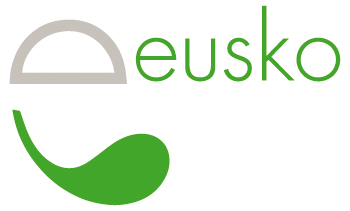 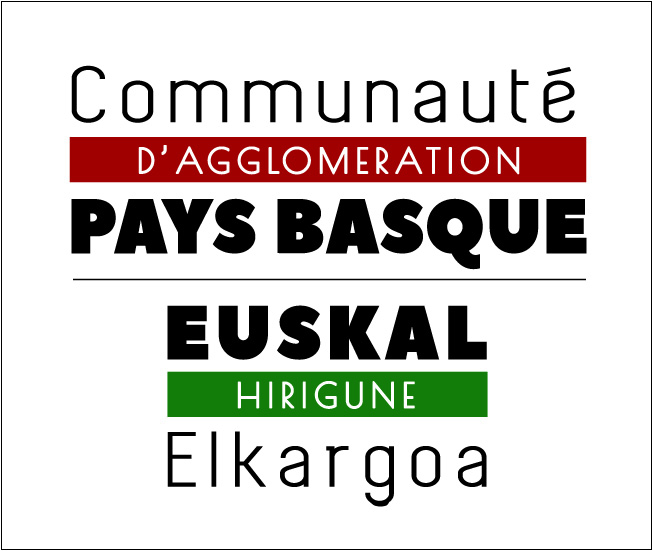 (Article 1984 du code civil)Je soussigné(e) …………………………………………………………………………………………………………… (nom et prénom),président(e) de l’association ………………………………………………………………………………………………………………… sise : ……………………………………………………………………………………………………………………………………………………adhérente à l’association Euskal Moneta - Monnaie locale du Pays Basque, domiciliée à Bayonne, 20, rue des Cordeliers, donne mandat à ladite association pour percevoir en mes lieu et place le règlement de la créance suivante détenue de la Communauté d’Agglomération Pays Basque : subvention du Fonds de soutien Transition écologique et énergétique 2021 « Associations engagées dans le Plan Climat Pays Basque » La totalité du montant net. ou …………. % du montant net total (indiquer le % du montant pour lequel mandat est donné).ou ………… € (indiquer le montant en euros pour lequel mandat est donné).Dans ce cadre, j’autorise le comptable public de la Communauté d’Agglomération Pays Basque à verser les fonds correspondants en euros sur le compte bancaire de l’association Euskal Moneta - Monnaie locale du Pays Basque, à charge pour cette dernière de créditer mon compte ouvert en eusko auprès d’elle.A ce titre, je dégage le comptable public de la Communauté d’Agglomération Pays Basque de toute responsabilité pour les opérations financières devant survenir postérieurement à l’encaissement des fonds par l’association.Le présent mandat porte effet, dans les termes visés ci-dessus, tant qu’il n’est pas résilié par le seul mandant de manière expresse et écrite.Fait à ………………………………………………………………, le ……………………Dante Edme-Sanjurjo								Signature du mandantDirecteur général d’Euskal Moneta -						Monnaie locale du Pays BasqueBon pour acceptation du mandat 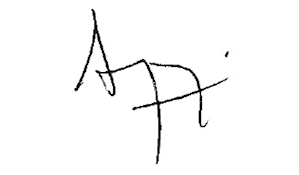 Mandat à retourner, daté et signé, à : Communauté d’Agglomération Pays Basque – Direction des Finances – 15 avenue Foch – CS 88 507 – 64185 BAYONNE Cedex.